Национальный исследовательский университет «Высшая школа экономики» Центр «Федеральный методический центр по финансовой грамотности в системе общего и среднего профессионального образования»Методическая разработка урокаПо курсу «Формирование финансовой грамотности обучающихся с использованием интерактивных технологий и цифровых образовательных ресурсов»____7___ классТема «Польза и риски банковских карт»Авторы:Полыгалова Лариса Геннадьевна, учитель технологии, КГБОУСУВУ «Уральское подворье», г. ПермьГлаватских Елена Евгеньевна, учитель технологии, КГБОУСУВУ «Уральское подворье», г. ПермьКайгородова Елена Геннадьевна, учитель технологии,КГБОУСУВУ «Уральское подворье», г. ПермьПермь, 2021Технологическая карта занятияСценарий занятияДидактический материалКРЕДИТНАЯ КАРТА (брошюра)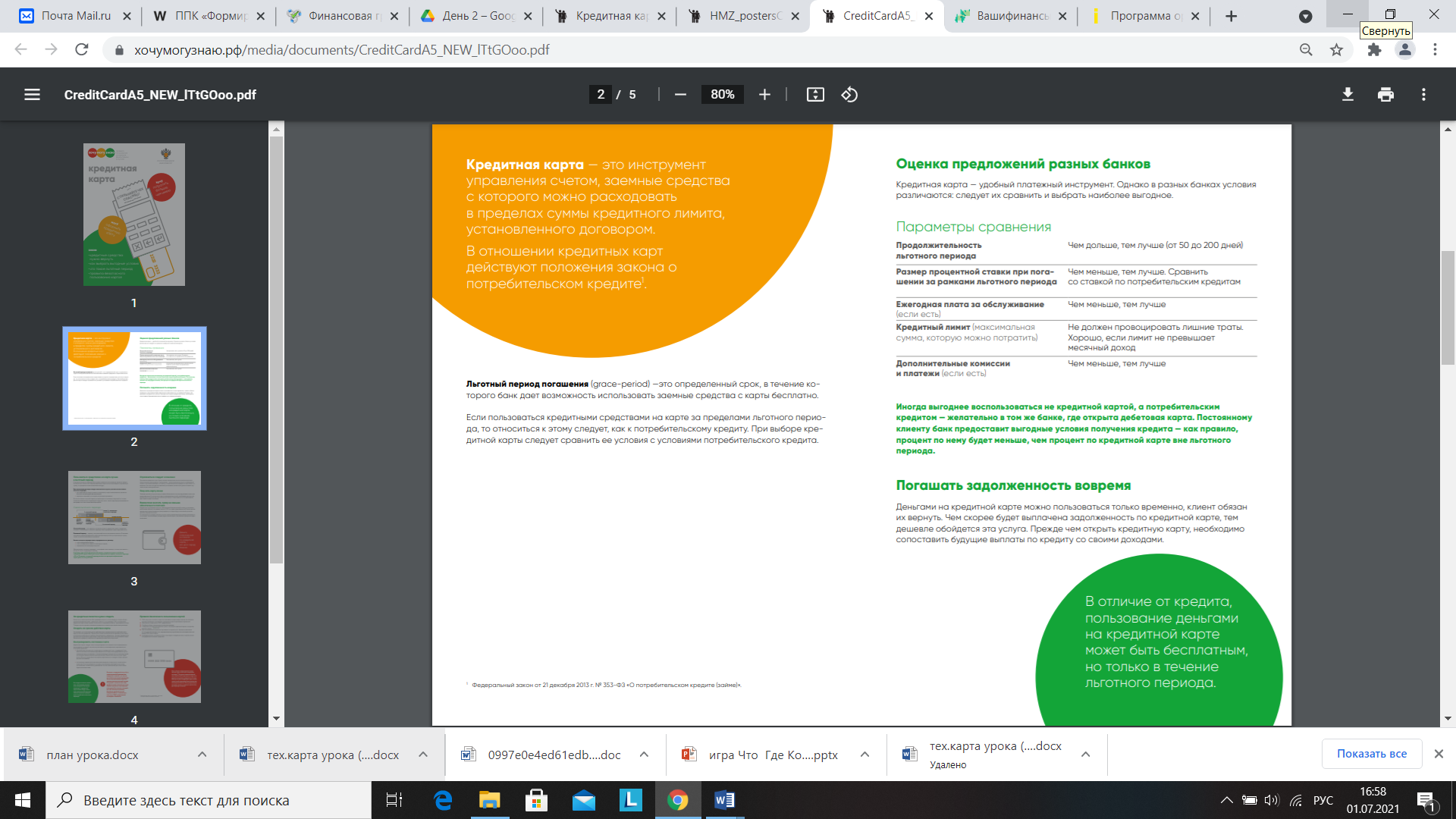 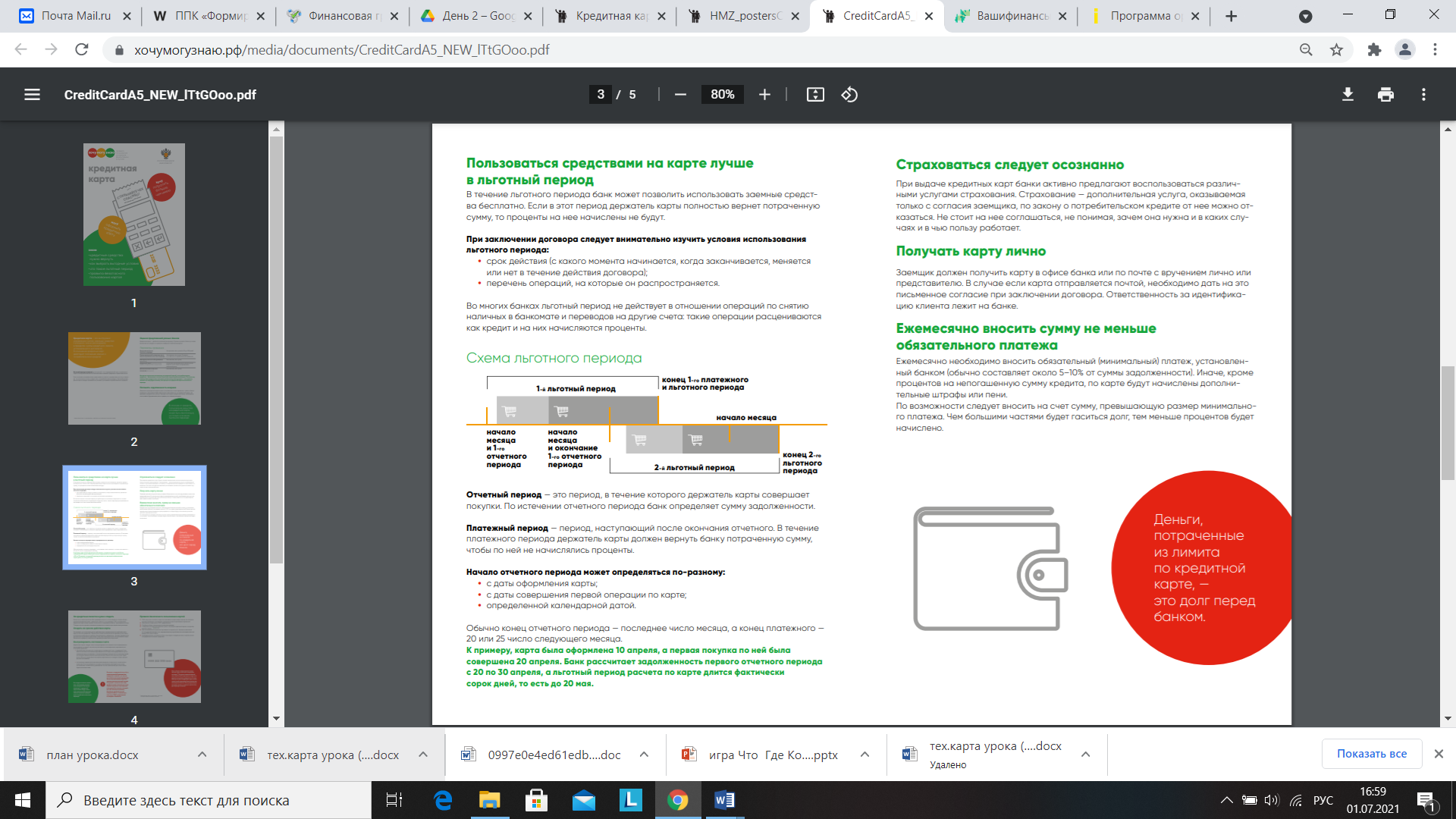 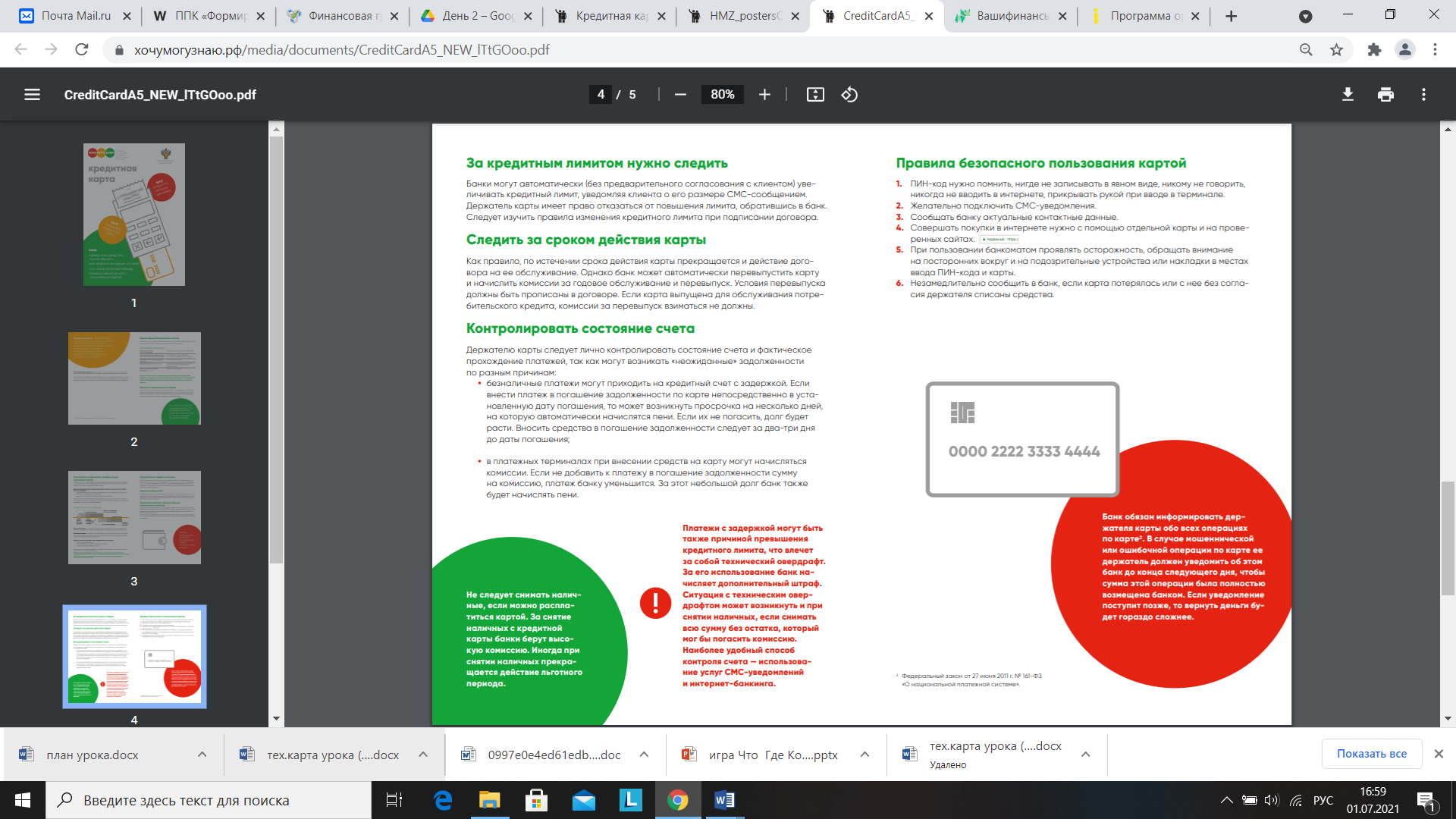 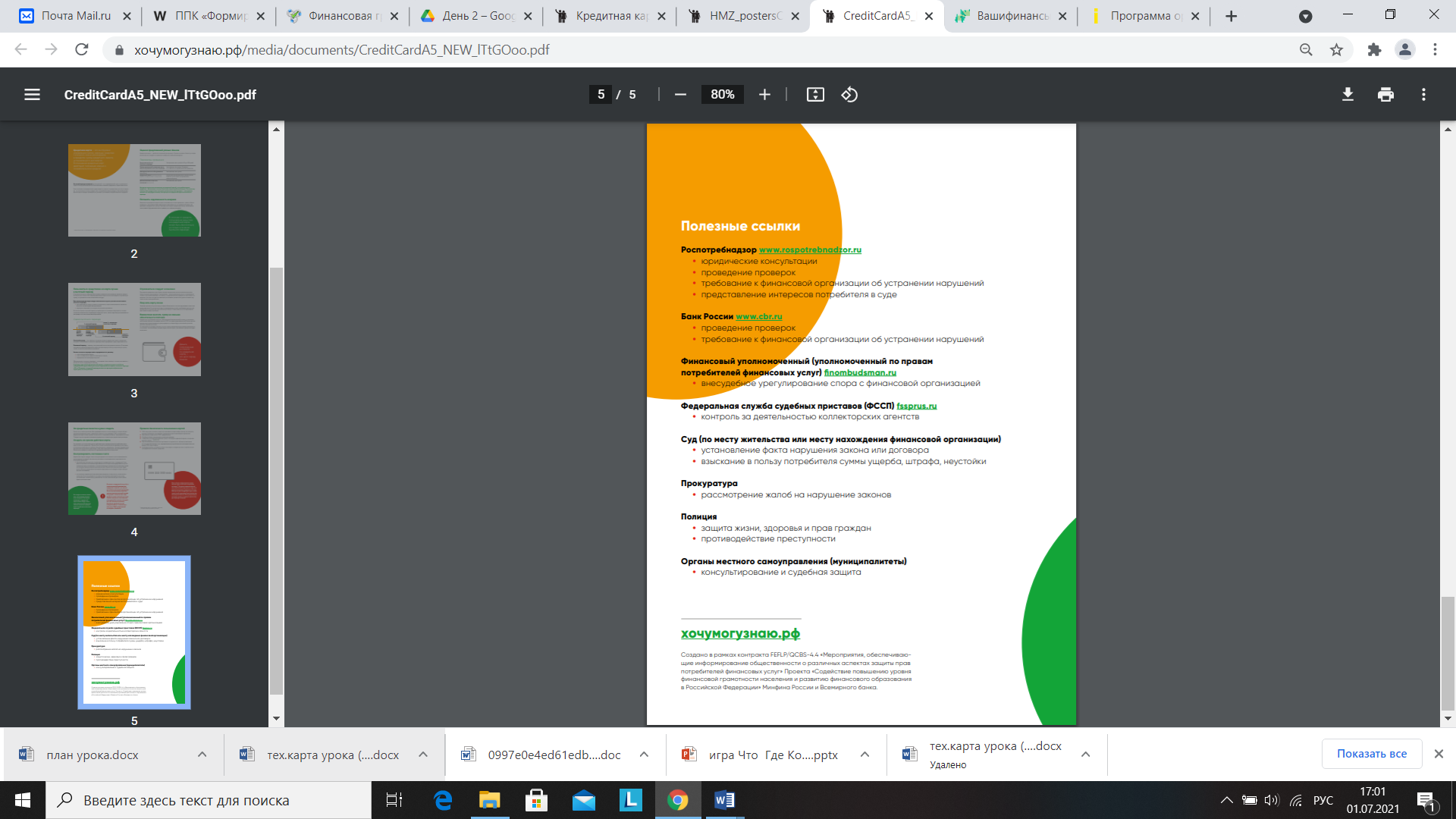 ДЕБЕТОВАЯ КАРТА (брошюра)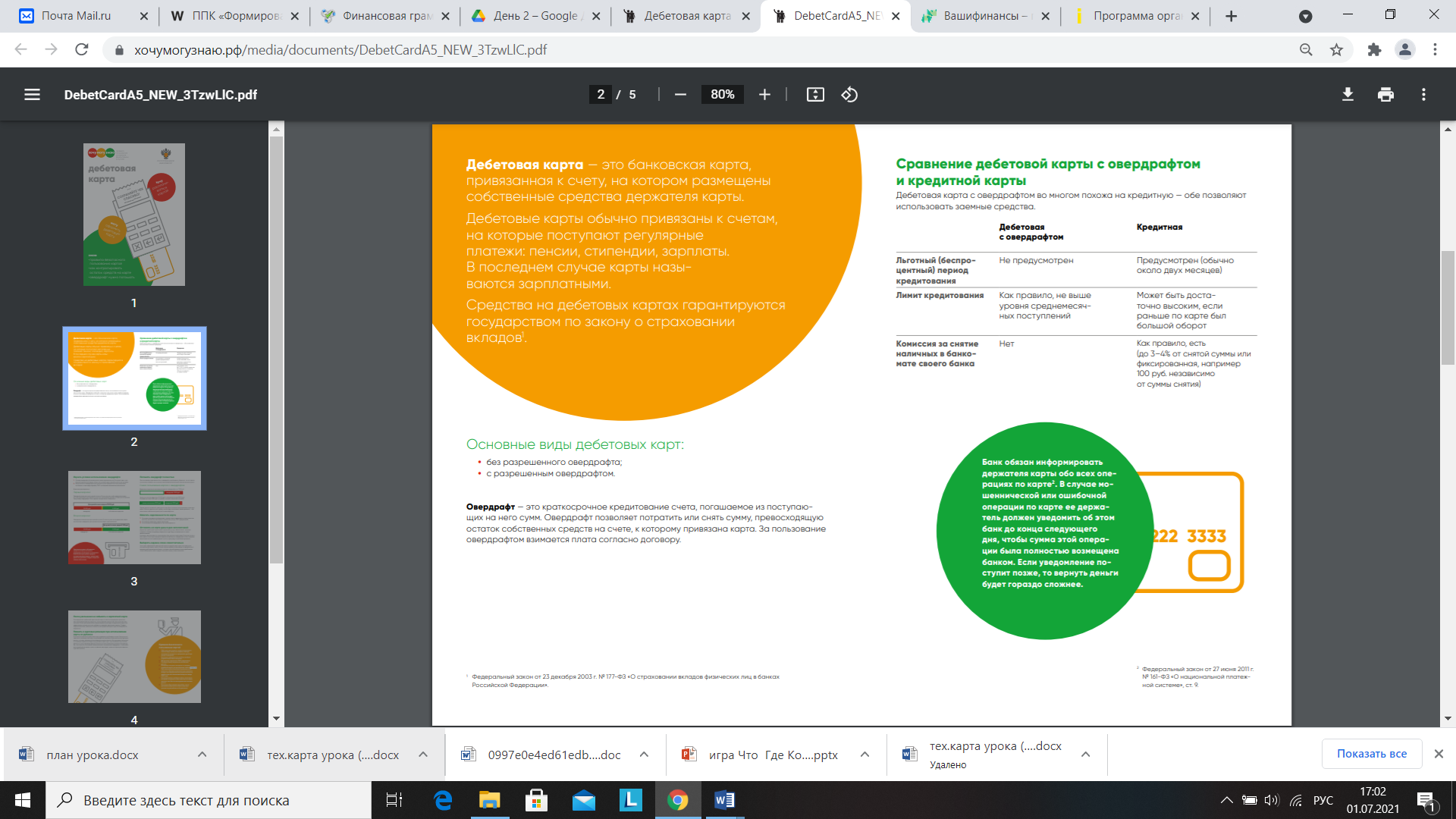 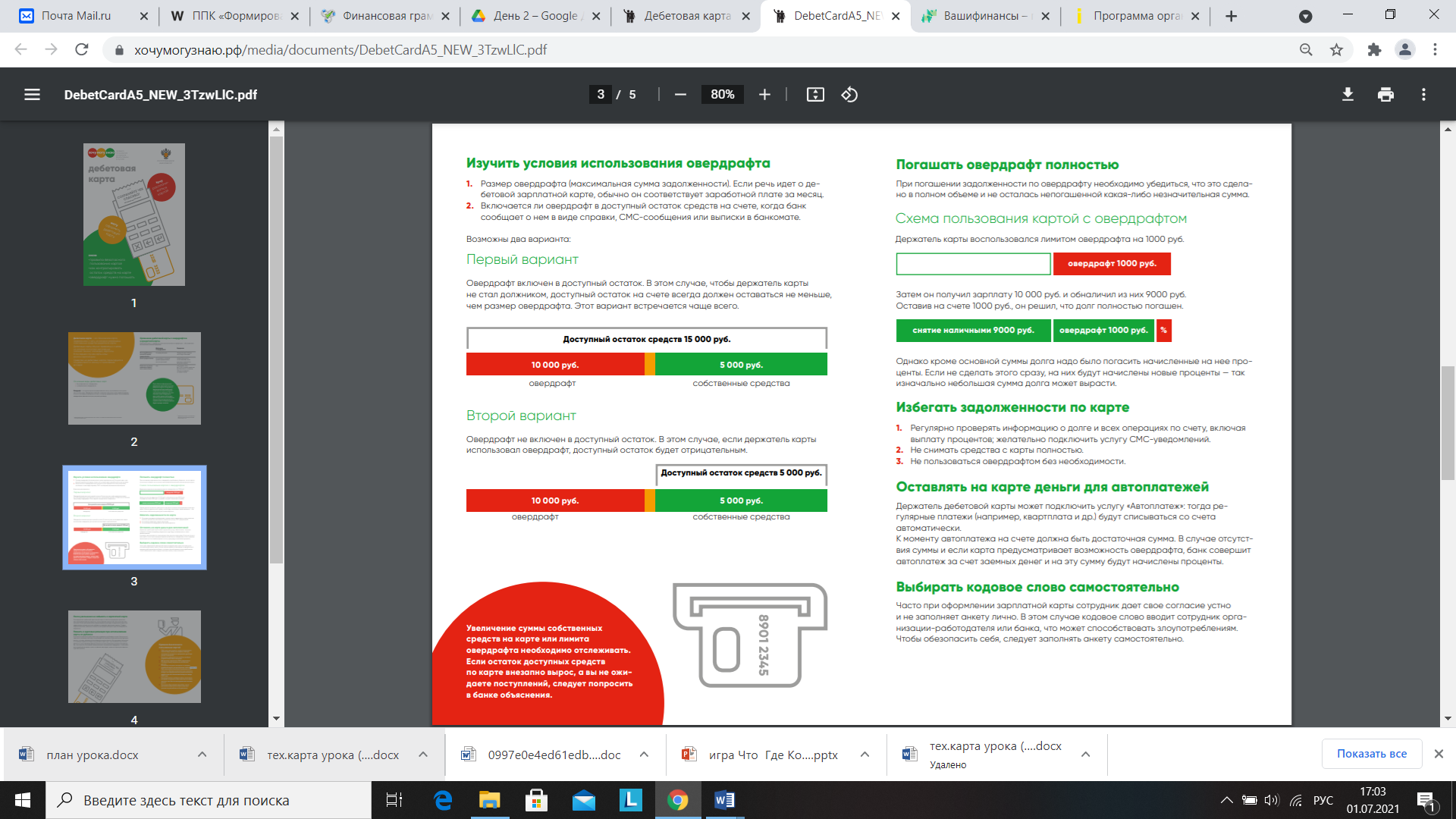 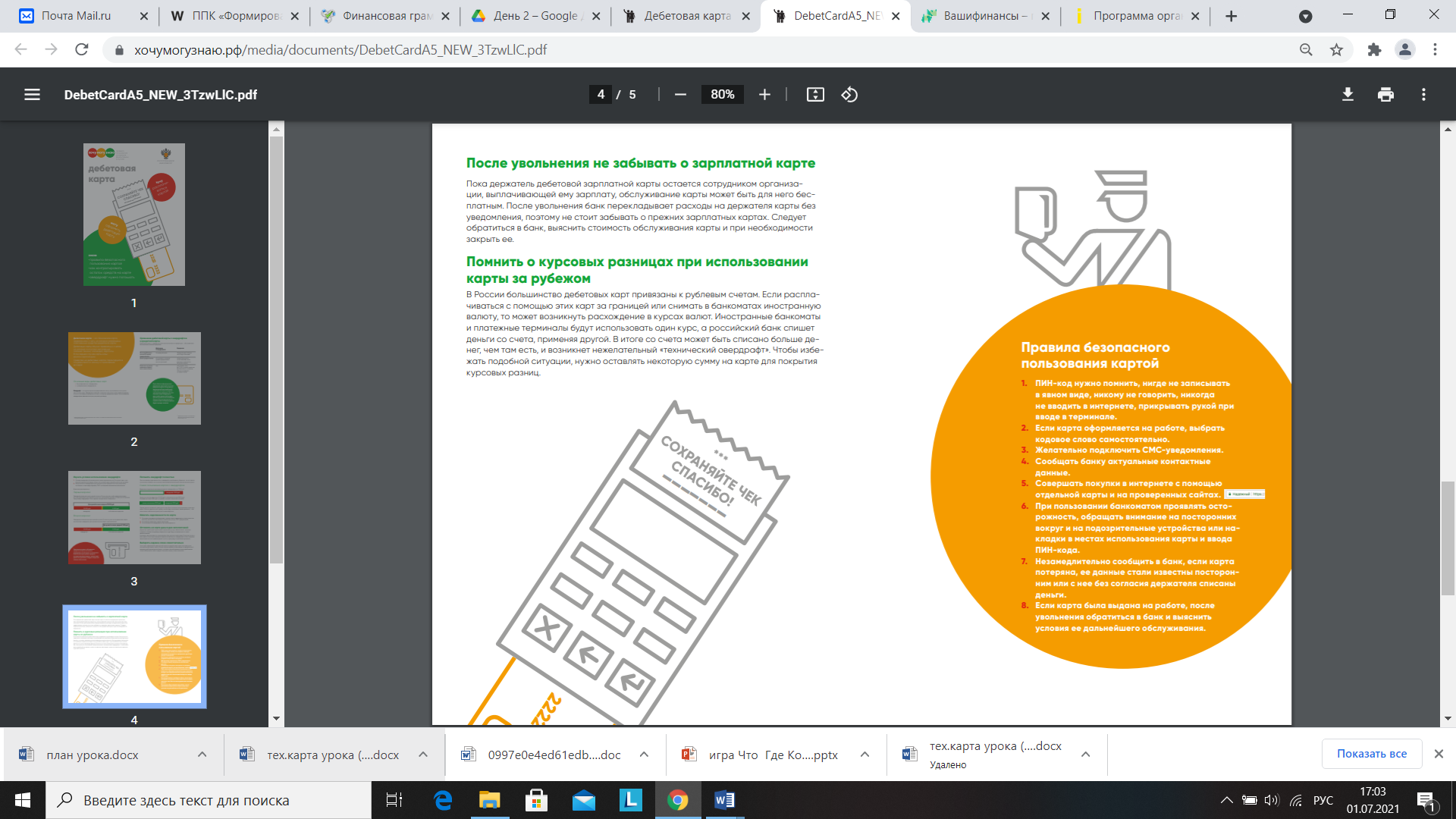 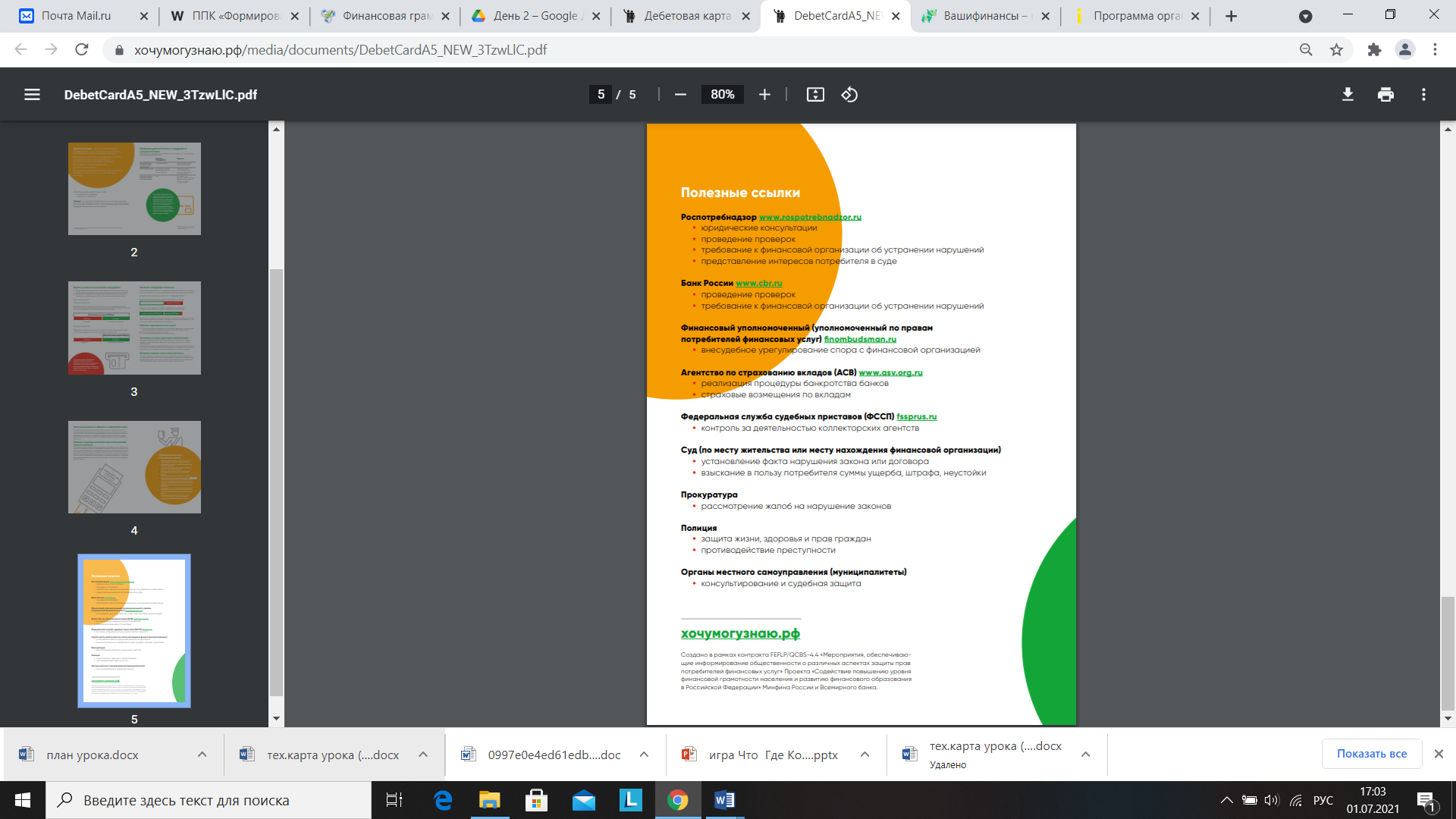 ДЕБЕТОВАЯ КАРТА (плакат)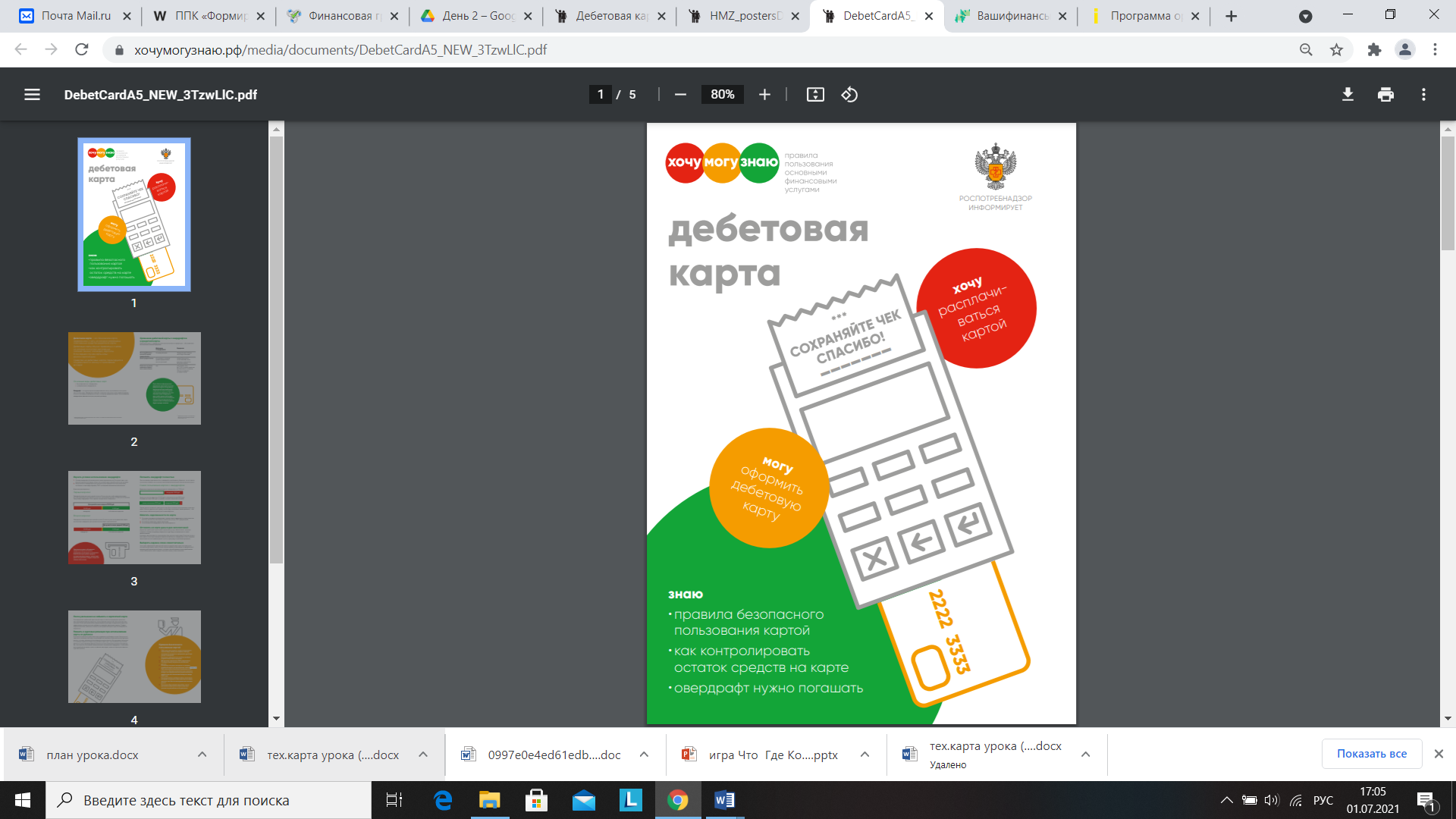 КАРТОЧКИ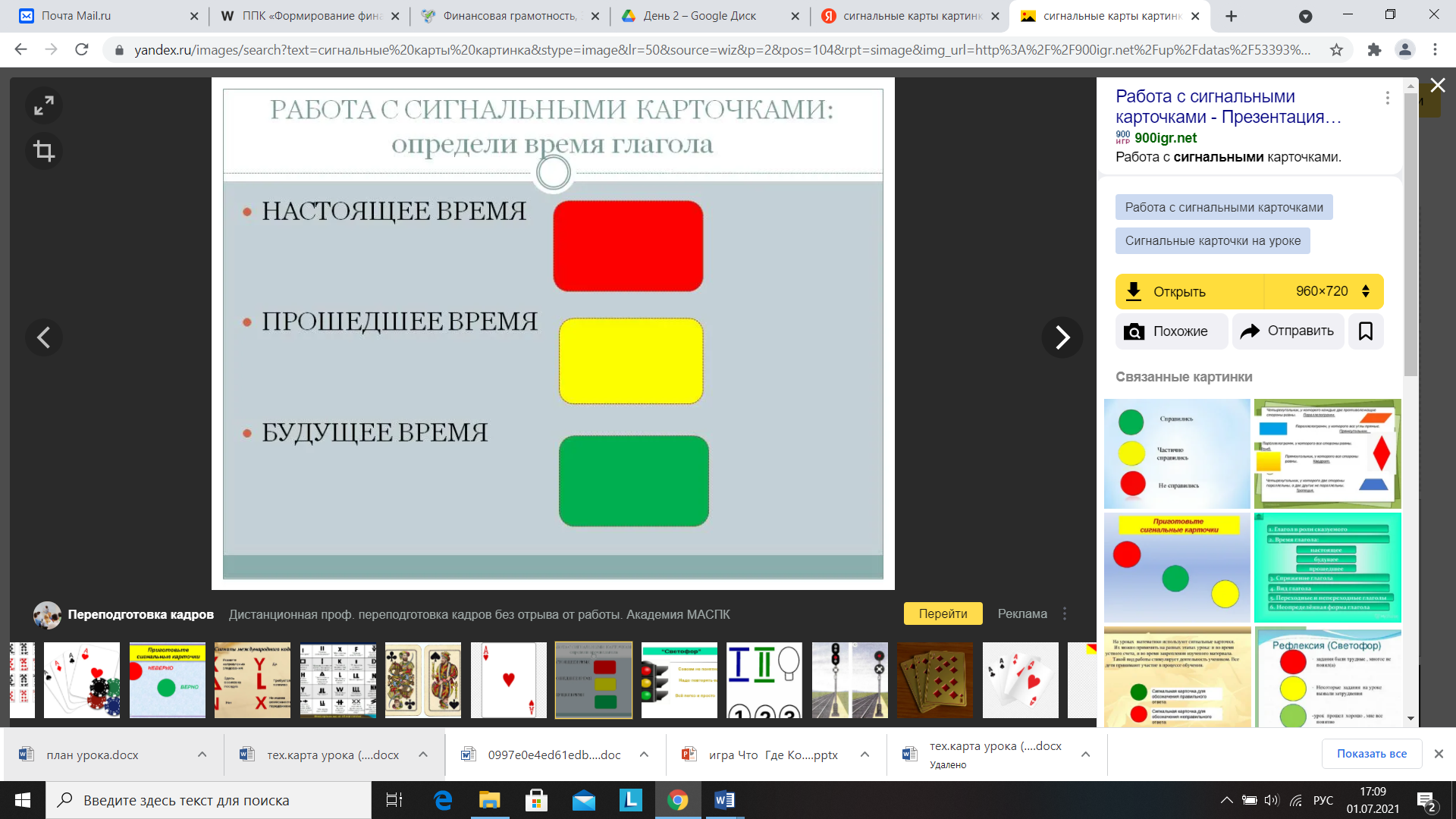 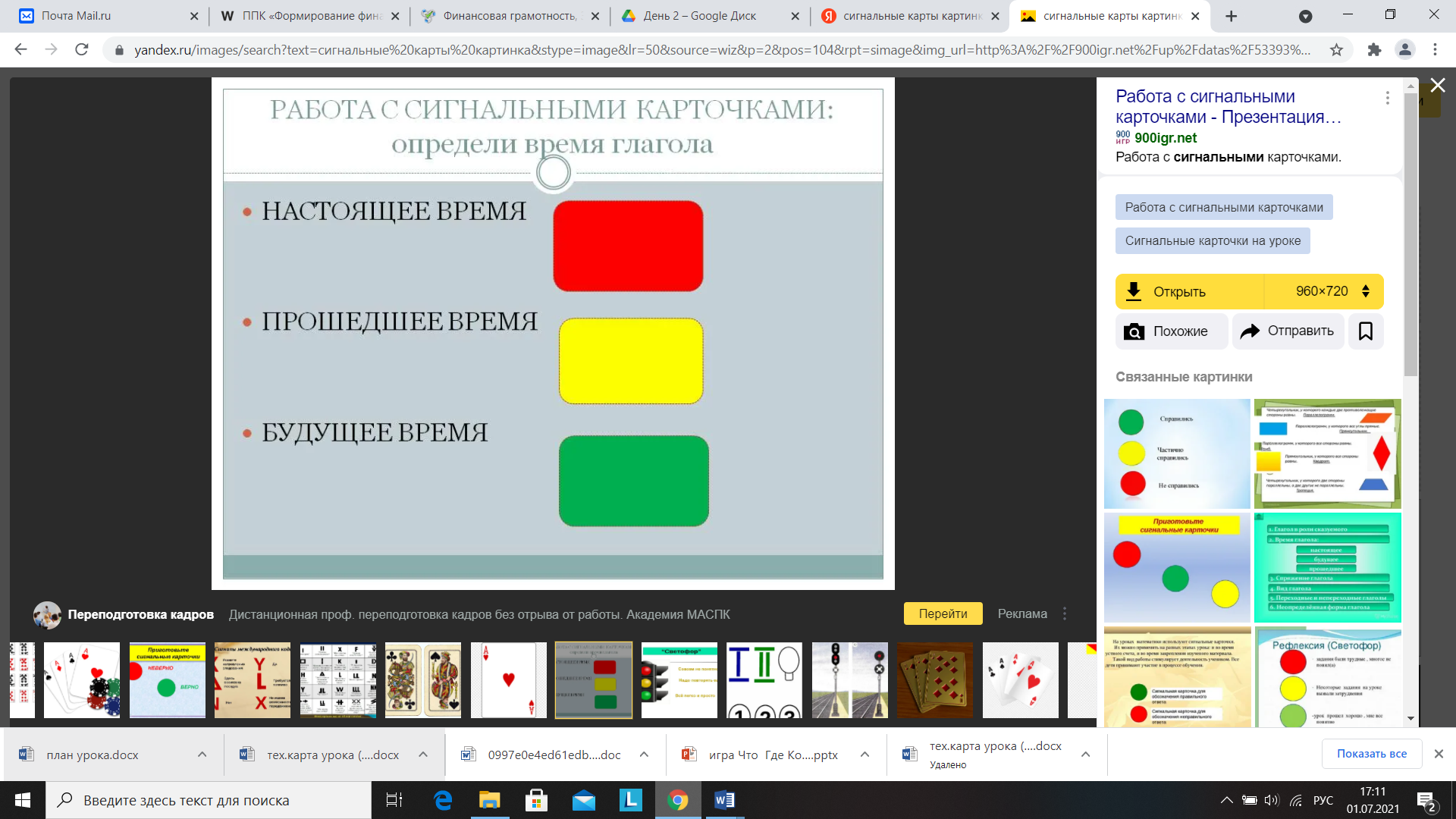 Место в образовательной программеВнеурочное занятиеТема занятияПольза и риски банковских картЦелевая группаОбучающиеся13-14 летФорма занятияКружокИспользуемые технологииИграя технология, кейс-технологияЦОРМультфильм «Азбука денег тетушки  Совы – Безналичные деньги (Уроки тетушки Совы) серия 12 https://www.youtube.com/watch?v=Cpc1JZVHktoВиды банковских карт https://www.youtube.com/watch?v=XI9Nleg0sqAУМК: ШколаВашифинасы.рф. http://вашифинансы.рф/child/articles/banki-i-birzhi/kak-vybrat-bankovskuyu-kartu/- Шаблон презентации к игре «Что? Где? Когда?» https://урок.рф/library/shablon_prezentatcii_k_igre_c..	Ресурс «ХочуМогуЗнаю» https://xn--80afmshcb2bdox6g.xn--p1ai/Цель занятияРассмотреть преимущества и недостатки банковских карт различных видов, оценить пользу и минимизировать риски при их использованииПланируемые результатыФормирование понятийЛичностные:развитие самостоятельности и осознание личной ответственности за свои поступки в процессе использования банковских карт    Предметные:усвоение учениками понятий: «банковская карта», «дебетовая карта», «кредитная карта, «смешанная карта», «виртуальная», «детская»формирование умения защищать личную информацию по банковским картам;формирование умения оценивать необходимость использования банковских карт для решения своих финансовых проблем.    Метапредметные:     регулятивные:понимать цели своих действий;проявлять познавательную и творческую инициативу;оценивать правильность выполнения действий;    познавательные:формирование умения осваивать способы решения проблем творческого и поискового характера;    коммуникативные:формирование умения строить речевое высказывание в устной форме;приобретение учениками навыков постановки и формулировки проблемы, самостоятельного создания алгоритмов деятельности при решении проблем поискового характера;получение навыков работы в группеДидактические материалыПрезентацияВидеоролики: https://www.youtube.com/watch?v=Cpc1JZVHktohttps://www.youtube.com/watch?v=XI9Nleg0sqAДидактический материал: по одному экземпляру для каждой группы (брошюра дебетовая и кредитная карта, плакат дебетовой карты)Презентация игры в электронном видеОборудованиеМультимедийный проекторЭкранКомпьютерАудиоколонкиРасстановка парт и стульевПо группам (всего 2 группы), чтобы все могли видеть экран и учителяРасх.материал2 ватмана или листа А3, фломастеры (2 пачки)Этапы№ слайда  испол. средс.Деятельность учителяДеятельность ученикаОбразовательный эффектШаг 1Организационный (2 мин)Слайд 1Приветствие, создание эмоционального фонаНастраиваются на занятиеИндивидуаль-наяШаг2Проблемная ситуация и формулировка темы занятия (7 мин)Слайд 2(просмотр видео) Слайд 3 (вопросы по содержанию видео)Слайд 4(вопросы)Слайд 5(проблемный вопрос)Давайте посмотрим роликМультфильм «Азбука денег тетушки  Совы – Безналичные деньги (Уроки тетушки Совы) серия 12 https://www.youtube.com/watch?v=Cpc1JZVHktoВыдвижение гипотезы: использования банковских карт будет более эффективно и безопасно, если потребители будут лучше информированы о преимуществах и недостатках их использования Вопросы: Каким платежным средством пользуется героиня видеоролика? О чем, мы будем сегодня говорить на уроке?Вопросы: Дети, кто из вас видел или держал в руках банковские карты? Есть ли у вас своя банковская карта? Знаете ли вы, какие они бывают?  Постановка проблемного вопроса:      Банковская карта: игрушка для детей или способ формирования чувства ответственности?        Чтобы ответить на данный вопрос, нам предстоит сегодня знакомство с банковскими картами, их видами и рисками, связанными с их использованиемСмотрят видео Дети формулируют тему, при помощи учителя Дети высказывают свое мнение, отвечают на вопросы учителяОтветы учениковГрупповая, индивидуальная Групповая, индивидуальнаяИндивидуаль-наяИндивидуаль-наяШаг 3Открытие новых знаний(13 мин)Слайд 6(вопрос)Слайд 7(экскурс в историю банковских карт)Слайд 8(виодеролик)Слайд 9(самостоятельная работа)Слайд 10Вопрос: Откуда же взялись эти банковские карты?Минутка истории: первые банковские карты появились в Америке. Это были кредитки, но они не являлись банковскими и подтверждали только кредитоспособность владельца вне его банка. Их изготавливали из картона. В 1914 году некоторые магазины и рестораны стали выдавать богатым клиентам такие карточки для использования в качестве документа при оформлении сделки. Таким образом, магазины стремились «привязать» к себе клиента, что впоследствии назвали программой лояльности клиентов (loyalty programs).В 1920-х годах карты из «чистых» магазинов и ресторанов перешли на «грязные» бензоколонки (так появилось название «бензиновые карты»). Надо было менять материал, и в 1928 году бостонская компания Farrington Manufacturing выпустила первые металлические карты. На них выдавливались идентификационные данные, что позволило в некоторой степени автоматизировать процедуру приема карты.Первой массовой платежной карточной системой была созданная в 1949 году компания Diners Club. Главным отличием ее от предыдущих систем было то, что между клиентами и коммерческими компаниями существовал посредник, который берет на себя проведение расчетов. Именно это позволило Diners Club стать первой и очень массовой универсальной картой. Поначалу компания раздавала свои пластиковые карты посетителям ресторанов, но впоследствии они стали распространяться через банки. Карточки были персональными, на них указывали имя клиента. Карты Diners Club были кредитными, то есть люди совершали с помощью этой карточки покупки в долг, который затем приходилось погашать вместе с процентами по кредиту. Технология оказалась настолько удачной, что уже через два года карты Diners Club появились даже на другом континенте – в Великобритании, а впоследствии – и по всему миру. Вслед за Diners Club возникли и другие известные платежные системы, такие как: Visa, MasterCard и American Express. Причем American Express, как и Diners Club, – это изначально карты кредитные. А вот MasterCard и Visa бывают как кредитными, так и дебетовыми. В начале 1970-х гг. была разработана магнитная полоска, а с 1990- х стали вводиться чипы. Банковские карты получили распространение в более чем 200 странах мира и успели стать неотъемлемым атрибутом цивилизованного человека.А теперь для закрепления посмотрим видеоролик. Виды банковских карт https://www.youtube.com/watch?v=XI9Nleg0sqAДавайте познакомимся с видами банковских карт. Для этого вам предлагается выйти на следующие электронные ресурсы и найти на нем информацию. http://вашифинансы.рф/child/articles/banki-i-birzhi/kak-vybrat-bankovskuyu-kartu/У вас на столах лежат брошюры с дебетовой картой и кредитной картой. А также плакат дебетовой. Вам нужно нарисовать плакат кредитной карты (брошюра с ресурса ХочуМогуЗнаю)Ответы учениковСлушают и анализируютИзучают информацию представленную в видеоролике.Обобщают и обмениваются полученными знаниямиОбмениваются полученными результатамиИндивидуаль-наяГрупповаяГрупповаяГрупповаяИндивидуаль-наяШаг 4Решение кейса (10 минут)Слайд 11(решение кейса)Слайд 12(решение кейса)Кейс№1Владелец дебетовой карты имеет сумму на счете 3000 рублей. Он оплатил коммунальные услуги с помощью банковской карты на сумму 2000 тыс. руб. Затем, владелец решил совершить покупку в магазине на сумму1500 рублей по карте. В магазине в покупке отказали, сославшись на недостаточное количество средств на карте.Кейс№2Пользователю предложили оформить кредитную карту с лимитом 10 000 рублей с предоставлением льготного периода на покупки по карте до 50 дней. Процентная ставка по данному предложению была равна 25 % годовых. Сняв определенную сумму наличными в банкомате для покупки техники, держатель карты узнал, что при снятии наличных банком была удержана комиссия. В течение 65 дней владельцем данной карты не был совершен ни один взнос на счет, и вскоре он получил извещение о штрафных санкциях.Во время ответов на кейсы выдаются жетоны разного цвета. Формируются  команды.Находят пути решения  данной ситуацииПредставляют классу результат своей работы Предлагают свои ответыГрупповаяГрупповаяШаг 5Игра (10 мин)Слайд 13(переход на   игру  «Что?Где?Когда?»)Правила игры:Игра сопровождается презентацией с видео- и аудиоматериалами. Номер вопроса выбирается с помощью рулетки. Ведущий читает вопрос, по сигналу начинается минута  обсуждения, в течение которой команда должна  найти ответ. Его озвучивает один из игроков команды. После розыгрыша каждого вопроса ведущий объявляет верный ответ. За каждый правильный ответ – 1 очко. После того как ведущий прочитает половину вопросов, для того чтобы участники команды немного отдохнули, включается музыкальная пауза. После музыкальной паузы игра возобновляется. Игра идет до розыгрыша всех вопросов. За игру команда может получить максимально – 12 очков, минимум – 0.По окончанию разбора кейсов учитель надевает конфедератку и предлагает сыграть в игру «Что? Где? Когда?» .Объявляется начало игры.Делятся на командыГрупповаяШаг 6 Рефлексия(2 мин)Учитель проводит рефлексию: учащиеся оценивают своё участие в ходе занятия. Какие знания я получил? Понадобятся ли они мне в жизни?С использованием сигнальных карт желтого цвета (нет) и красного цвета (да).Прикрепляют сигнальные карты на доскуИндивидуальная